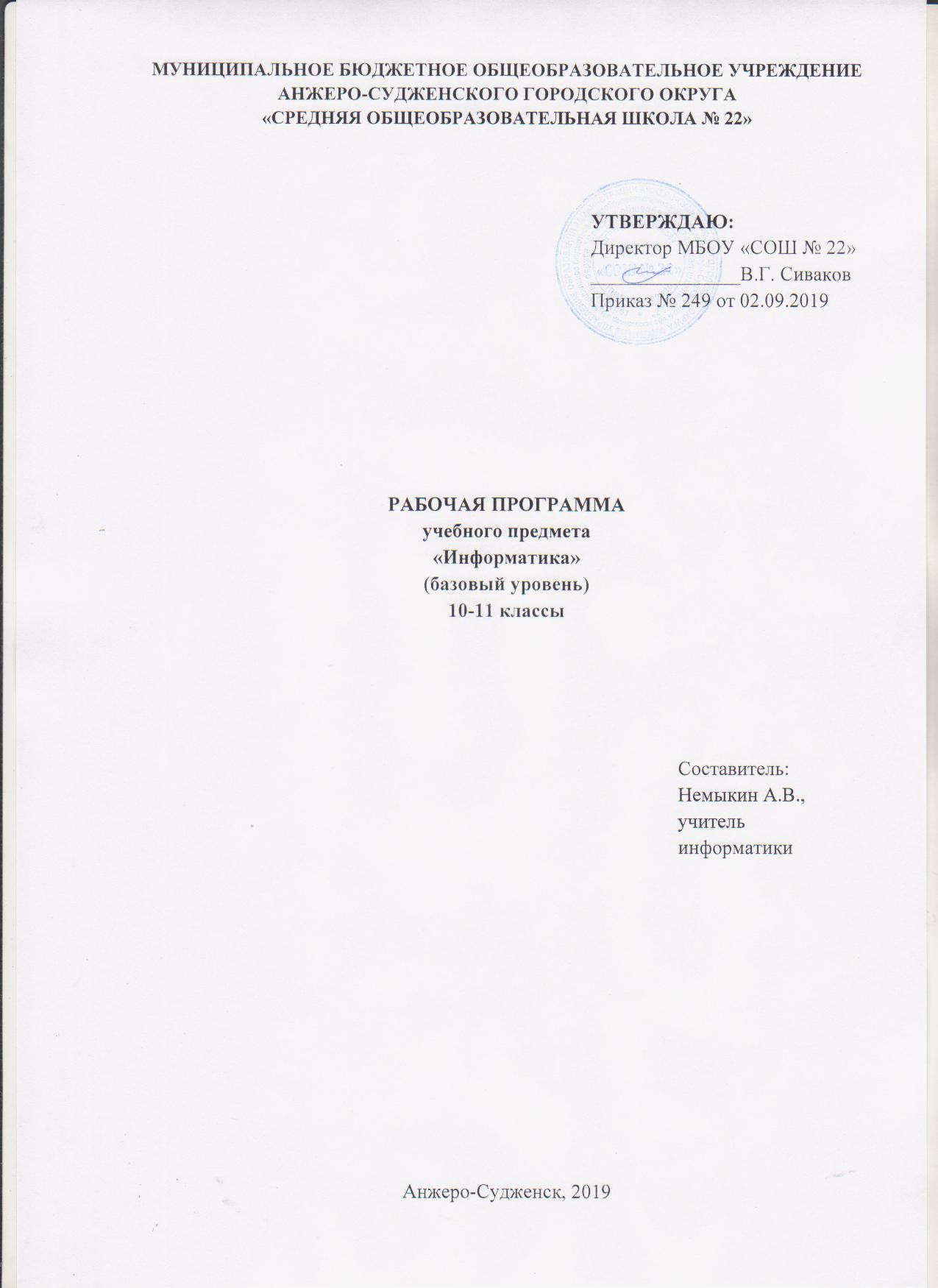 СОДЕРЖАНИЕ1.ПЛАНИРУЕМЫЕ РЕЗУЛЬТАТЫ ОСВОЕНИЯ УЧЕБНОГО ПРЕДМЕТАЛичностные результаты:1) российская гражданская идентичность, патриотизм, уважение к своему народу, чувства ответственности перед Родиной, гордости за свой край, свою Родину, прошлое и настоящее многонационального народа России, уважение государственных символов (герб, флаг, гимн);2) гражданская позиция как активного и ответственного члена российского общества, осознающего свои конституционные права и обязанности, уважающего закон и правопорядок, обладающего чувством собственного достоинства, осознанно принимающего традиционные национальные и общечеловеческие гуманистические и демократические ценности;3) готовность к служению Отечеству, его защите;4) сформированность мировоззрения, соответствующего современному уровню развития науки и общественной практики, основанного на диалоге культур, а также различных форм общественного сознания, осознание своего места в поликультурном мире;5) сформированность основ саморазвития и самовоспитания в соответствии с общечеловеческими ценностями и идеалами гражданского общества; готовность и способность к самостоятельной, творческой и ответственной деятельности;6) толерантное сознание и поведение в поликультурном мире, готовность и способность вести диалог с другими людьми, достигать в нем взаимопонимания, находить общие цели и сотрудничать для их достижения, способность противостоять идеологии экстремизма, национализма, ксенофобии, дискриминации по социальным, религиозным, расовым, национальным признакам и другим негативным социальным явлениям;7) навыки сотрудничества со сверстниками, детьми младшего возраста, взрослыми в образовательной, общественно полезной, учебно-исследовательской, проектной и других видах деятельности;8) нравственное сознание и поведение на основе усвоения общечеловеческих ценностей;9) готовность и способность к образованию, в том числе самообразованию, на протяжении всей жизни; сознательное отношение к непрерывному образованию как условию успешной профессиональной и общественной деятельности;10) эстетическое отношение к миру, включая эстетику быта, научного и технического творчества, спорта, общественных отношений;11) принятие и реализацию ценностей здорового и безопасного образа жизни, потребности в физическом самосовершенствовании, занятиях спортивно-оздоровительной деятельностью, неприятие вредных привычек: курения, употребления алкоголя, наркотиков;12) бережное, ответственное и компетентное отношение к физическому и психологическому здоровью, как собственному, так и других людей, умение оказывать первую помощь;13) осознанный выбор будущей профессии и возможностей реализации собственных жизненных планов; отношение к профессиональной деятельности как возможности участия в решении личных, общественных, государственных, общенациональных проблем;14) сформированность экологического мышления, понимания влияния социально-экономических процессов на состояние природной и социальной среды; приобретение опыта эколого-направленной деятельности;15) ответственное отношение к созданию семьи на основе осознанного принятия ценностей семейной жизни.Метапредметные результаты:1) умение самостоятельно определять цели деятельности и составлять планы деятельности; самостоятельно осуществлять, контролировать и корректировать деятельность; использовать все возможные ресурсы для достижения поставленных целей и реализации планов деятельности; выбирать успешные стратегии в различных ситуациях;2) умение продуктивно общаться и взаимодействовать в процессе совместной деятельности, учитывать позиции других участников деятельности, эффективно разрешать конфликты;3) владение навыками познавательной, учебно-исследовательской и проектной деятельности, навыками разрешения проблем; способность и готовность к самостоятельному поиску методов решения практических задач, применению различных методов познания;4) готовность и способность к самостоятельной информационно-познавательной деятельности, владение навыками получения необходимой информации из словарей разных типов, умение ориентироваться в различных источниках информации, критически оценивать и интерпретировать информацию, получаемую из различных источников;5) умение использовать средства информационных и коммуникационных технологий (далее - ИКТ) в решении когнитивных, коммуникативных и организационных задач с соблюдением требований эргономики, техники безопасности, гигиены, ресурсосбережения, правовых и этических норм, норм информационной безопасности;6) умение определять назначение и функции различных социальных институтов;7) умение самостоятельно оценивать и принимать решения, определяющие стратегию поведения, с учетом гражданских и нравственных ценностей;8) владение языковыми средствами - умение ясно, логично и точно излагать свою точку зрения, использовать адекватные языковые средства;9) владение навыками познавательной рефлексии как осознания совершаемых действий и мыслительных процессов, их результатов и оснований, границ своего знания и незнания, новых познавательных задач и средств их достижения.Предметные результаты:1) сформированность представлений о роли информации и связанных с ней процессов в окружающем мире;2) владение навыками алгоритмического мышления и понимание необходимости формального описания алгоритмов;3) владение умением понимать программы, написанные на выбранном для изучения универсальном алгоритмическом языке высокого уровня; знанием основных конструкций программирования; умением анализировать алгоритмы с использованием таблиц;4) владение стандартными приемами написания на алгоритмическом языке программы для решения стандартной задачи с использованием основных конструкций программирования и отладки таких программ; использование готовых прикладных компьютерных программ по выбранной специализации;5) сформированность представлений о компьютерно-математических моделях и необходимости анализа соответствия модели и моделируемого объекта (процесса); о способах хранения и простейшей обработке данных; понятия о базах данных и средствах доступа к ним, умений работать с ними;6) владение компьютерными средствами представления и анализа данных;7) сформированность базовых навыков и умений по соблюдению требований техники безопасности, гигиены и ресурсосбережения при работе со средствами информатизации; понимания основ правовых аспектов использования компьютерных программ и работы в Интернете.2. СОДЕРЖАНИЕ УЧЕБНОГО ПРЕДМЕТА	Базовые навыки и умения по соблюдению требований безопасности, гигиены и ресурсосбережения при работе со средствами информатизации.Информация и информационные процессыИнформатика и информация. Роль информации и связанных с ней процессов в окружающем мире.  Получение информации. Формы представления информации. Информация в природе. Человек, информация, знания. Свойства информации. Информация в технике.Передача информации. Обработка информации. Хранение информации.Передача данных. Скорость передачи данных.Информация и управление. Кибернетика. Понятие системы. Системы управления.Информационное общество. Информационные технологии. Государственные электронные сервисы и услуги. Электронная цифровая подпись (ЭЦП). Открытые образовательные ресурсы. Информационная культура.Стандарты в сфере информационных технологий.Математические основы информатикиТексты и кодированиеРавномерные и неравномерные коды. Правило умножения. Декодирование.Условие Фано.Системы счисленияСистемы счисления. Позиционные и непозиционные системы счисления. Сравнение чисел, записанных в двоичной, восьмеричной и шестнадцатеричной системах счисления. Арифметические операции, в позиционных системах счисления.Элементы комбинаторики, теории множеств и математической логикиЛогические операции «НЕ», «И», «ИЛИ». Операция «исключающее ИЛИ». Импликация. Эквиваленция.Логические выражения. Вычисление логических выражений. Диаграммы Эйлера-Венна.Упрощение логических выражений. Законы алгебры логики.Множества и логические выражения. Задача дополнения множества до универсального множества.Нормальные формы: дизъюнктивная и конъюнктивная нормальная форма.Дискретные объектыСтруктура информации. Таблицы. Списки. Деревья. Графы.Построения оптимального пути между вершинами ориентированного ациклического графа. Определения количества различных путей между вершинами. Использование графов, деревьев, списков при описании объектов и процессов окружающего мира. Бинарное дерево.Алгоритмы и элементы программированияАлгоритмические конструкцииПонятие алгоритма. Формальное описание алгоритма.Построение различных видов алгоритмов: последовательный, условный, циклический исполнителя Робот и Чертежник.Подпрограммы и рекурсивные алгоритмы.Составление алгоритмов и их программная реализацияЭтапы решения задач на компьютере. Введение в язык программирования Python3.Операторы языка программирования Python3, основные конструкции языка программирования Python3. Типы и структуры данных. Вычисления. Деление нацело и остаток. Стандартные функции.Условный оператор. Сложные условия. Алгоритм вычисления наибольшего (или наименьшего) из двух, трех, четырех заданных чисел.Циклические алгоритмы. Цикл с условием. Циклы по переменной. Алгоритм вычисления НОД. Приемы отладки программ. Проверка работоспособности программ с использованием трассировочных таблиц.Массивы. Ввод и вывод массива, вставка и удаление элементов массива. Перебор элементов. Нахождение суммы и количества элементов массивов удовлетворяющих условию. Нахождение наибольшего и наименьшего элементов массивов. Постановка задачи сортировки массивов.Процедуры. Функции.Рекурсия. Ханойские башни. Анализ рекурсивных функций.Символьные строки. Операции со строками: замена символа в тексте, удаление и вставка символа, поиск вхождения заданного образца.Анализ алгоритмовОпределение возможных результатов работы простейших алгоритмов управления исполнителями и вычислительных алгоритмов. Определение исходных данных, при которых алгоритм может дать требуемый результат.Математическое моделированиеМодели и моделирование. Компьютерно-математические модели. Модели мышления. Искусственный интеллект. Адекватность.Этапы моделирования. Постановка задачи. Разработка модели. Тестирование моде-ли. Эксперимент с моделью. Анализ результатов.Математические модели в биологии. Модель неограниченного роста. Модель ограниченного ростаИспользование программных систем и сервисовКомпьютер - универсальное устройство обработки данныхПрограммная и аппаратная организация компьютеров и компьютерных систем. Архитектура современных компьютеров. Персональный компьютер. Многопроцессорные системы. Суперкомпьютеры. Распределенные вычислительные системы и обработка больших данных. Мобильные цифровые устройства и их роль в коммуникациях. Встроенные компьютеры. Микроконтроллеры. Роботизированные производства.Выбор конфигурации компьютера в зависимости от решаемой задачи. Тенденции развития аппаратного обеспечения компьютеров.Программное обеспечение (ПО) компьютеров и компьютерных систем. Различные виды ПО и их назначение. Особенности программного обеспечения мобильных устройств.Организация хранения и обработки данных, в том числе с использованием интернет-сервисов, облачных технологий и мобильных устройств. Прикладные компьютерные программы, используемые в соответствии с типом решаемых задач и по выбранной специализации. Параллельное программирование.Инсталляция и деинсталляция программных средств, необходимых для решения учебных задач и задач по выбранной специализации. Законодательство Российской Федерации в области программного обеспечения.Способы и средства обеспечения надежного функционирования средств ИКТ. Применение специализированных программ для обеспечения стабильной работы средств ИКТ.Проектирование автоматизированного рабочего места в соответствии с целями его использования.Подготовка текстов и демонстрационных материаловСредства поиска и автозамены. История изменений. Использование готовых шаблонов и создание собственных. Разработка структуры документа, создание гипертекстового документа. Стандарты библиографических описаний.Деловая переписка, научная публикация. Реферат и аннотация. Оформление списка литературы.Коллективная работа с документами. Рецензирование текста. Облачные сервисы.Знакомство с компьютерной версткой текста. Технические средства ввода текста. Программы распознавания текста, введенного с использованием сканера, планшетного ПК или графического планшета. Программы синтеза и распознавания устной речи.Работа с аудиовизуальными даннымиСоздание и преобразование аудиовизуальных объектов. Ввод изображений с использованием различных цифровых устройств (цифровых фотоаппаратов и микроскопов, видеокамер, сканеров и т.д.). Обработка изображения и звука с использованием интернет-сервисов и мобильных приложений.Использование мультимедийных онлайн-сервисов для разработки презентаций проектных работ. Работа в группе, технология публикации готового материала в сети.Электронные (динамические) таблицыСоздание биологической модели неограниченного роста с помощью электронных (динамических) таблиц.Базы данныхСпособы хранения данных. Реляционные (табличные) базы данных. Многотабличные базы данных. Ссылочная целостность. Типы связей.Таблицы. Работа с готовой таблицей. Создание таблиц. Связи между таблицами.Запросы. Конструктор запросов. Критерии отбора. Запросы с параметрами. Вычисляемые поля. Запрос данных из нескольких таблиц.Формы. Простая форма. Отчёты. Простые отчёты.Автоматизированное проектированиеПредставление о системах автоматизированного проектирования. Системы автоматизированного проектирования. Создание чертежей типовых деталей и объектов.3D-моделированиеПринципы построения и редактирования трехмерных моделей.  Проекции.Работа с объектами. Примитивы. Сеточные модели. Редактирование сетки.  Материалы и текстуры.Рендеринг. Моделирование источников освещения. Камеры.Аддитивные технологии (3D-принтеры).Системы искусственного интеллекта и машинное обучениеМашинное обучение - решение задач распознавания, классификации и предсказания. Искусственный интеллект.Информационно-коммуникационные технологии. Работа в информационном пространствеКомпьютерные сетиСеть Интернет. Краткая история Интернета. Набор протоколов TCP/IP. Адреса в Интернете. IP-адреса и маски. Доменные имена. Адрес ресурса (URL). Тестирование сети.Службы Интернета. Всемирная паутина. Поиск в Интернете. Электронная почта.Обмен файлами (FTP). Форумы. Общение в реальном времени. Информационные системы.Личное информационное пространство. Организация личных данных. Нетикет. Интернет и право.Деятельность в сети ИнтернетРасширенный поиск информации в сети Интернет. Использование языков построения запросов.Геолокационные сервисы реального времени (локация мобильных телефонов, определение загруженности автомагистралей); интернет-торговля; бронирование билетов и гостиниц.Веб-сайты и веб-страницы. Статические и динамические веб-страницы. Веб-программирование. Системы управления сайтом.Текстовые веб-страницы. Простейшая веб-страница. Заголовки. Абзацы. Специальные символы. Списки. Гиперссылки.Оформление веб-страниц. Средства языка HTML. Стилевые файлы. Стили для эле-ментов. Рисунки, звук, видео. Форматы рисунков. Рисунки в документе. Фоновые рисунки.Информационная безопасностьПонятие информационной безопасности. Средства защиты информации. Сетевые угрозы. Основы правовых аспектов использования компьютерных программ и работы в Интернете. Правила личной безопасности в Интернете.3. ТЕМАТИЧЕСКОЕ ПЛАНИРОВАНИЕ С УКАЗАНИЕМ КОЛИЧЕСТВА ЧАСОВ, ОТВОДИМЫХ НА ОСВОЕНИЕ КАЖДОЙ ТЕМЫ1.Планируемые результаты освоения учебного предмета32.Содержание учебного предмета63. Тематическое планирование  с указанием количества часов, отводимых на освоение каждой темы11Наименование разделов и темКласс/количество часовКласс/количество часовНаименование разделов и тем1011Соблюдение требований  безопасности, гигиены и ресурсосбережения при работе со средствами информатизации.11Информация и информационные процессы22Математические основы информатики10Тексты и кодирование2Системы счисления3Элементы комбинаторики, теории множеств и математической логики3Дискретные объекты2Алгоритмы и элементы программирования103Алгоритмические конструкции2Составление алгоритмов и их программная реализация7Анализ алгоритмов1Математическое моделирование3Использование программных систем и сервисов522Компьютер - универсальное устройство обработки данных5Подготовка текстов и демонстрационных материалов4Работа с аудиовизуальными данными2Электронные (динамические) таблицы2Базы данных5Автоматизированное проектирование23D-моделирование5Системы искусственного интеллекта и машинное обучение2Информационно-коммуникационные технологии. Работа в информационном пространстве76Компьютерные сети3Деятельность в сети Интернет26Информационная безопасность2ИТОГО3534